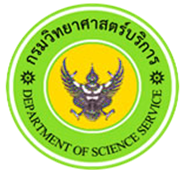 แบบแสดงความประสงค์ขอโอน                                                                                        เขียนที่............................................   วันที่............เดือน...........................พ.ศ..............เรื่อง   ขอโอนมารับราชการ สังกัดกรมวิทยาศาสตร์บริการเรียน   อธิบดีกรมวิทยาศาสตร์บริการข้าพเจ้ามีความประสงค์ขอโอนมารับราชการ ในสังกัดกรมวิทยาศาสตร์บริการ 
ในตำแหน่ง ...............................................................ระดับ .............................และขอให้ข้อมูลเพื่อประกอบการพิจารณา ดังนี้ชื่อ – นามสุกล นาย/นาง/นางสาว...............................................................................................................วันเดือนปีเกิด ............................................................................(อายุ ..............ปี.................เดือน..............)สัญชาติ ...........................................เชื้อชาติ.................................ศาสนา.....................................................สถานภาพ           โสด       สมรส        หย่า      หม้าย       แยกกันอยู่     (สมรส) ปัจจุบันสามี/ภรรยา มีอาชีพ ..............................................................................สถานที่ทำงาน ...............................................มีบุตร ....................คนที่อยู่ปัจจุบัน เลขที่ ................หมู่ที่ ..................หมู่บ้าน ...............................................................................ตรอก/ซอย .............................................ถนน ............................................แขวง/ตำบล....................................จังหวัด ............................................................................รหัสไปรษณีย์ ..............................................................โทรศัพท์ บ้าน .......................................มือถือ ............................................ที่ทำงาน ........................................E-mail Address ..........................................................................LINE ID .........................................................คุณวุฒิการศึกษา ปริญญาตรี ......................................................สาขาวิชา ......................................................................ปริญญาโท ......................................................สาขาวิชา ......................................................................ปริญญาเอก ....................................................สาขาวิชา ......................................................................ประกาศนียบัตร (อื่นๆ) ......................................................................................................................... ความรู้ความสามารถพิเศษ (ทักษะด้านภาษา/คอมพิวเตอร์/อื่นๆ และโปรดระบุระดับการใช้งาน)....................................................................................................................................................................................................................................................................................................................................................................................................................................................................................................................................................................................................................................๘. ประวัติการรับราชการ ๘.๑ เริ่มรับราชการเมื่อวันที่ ...............เดือน .................................................พ.ศ. ...............................รวมระยะเวลารับราชการ  .................ปี ..............................เดือน  (นับถึงวันที่ยื่นใบสมัคร) ๘.๒ ปัจจุบันรับราชการในตำแหน่ง .........................................................ระดับ ...................................สำนัก/กอง ........................................................................แผนก/กลุ่ม/ฝ่าย .....................................................กรม ...........................................................................กระทรวง ........................................................................	๘.๓ อัตราเงินเดือน .....................................บาท (ณ .......................................)๙. หน้าที่ความรับผิดชอบ/ลักษณะงานที่ปฏิบัติ (ปัจจุบัน)............................................................................................................................................................................................................................................................................................................................................................................................................................................................................................................................................................................................................................................................................................................................................................................................................................................................................................................................................................................................................๑๐. เหตุผลที่ขอโอน ....................................................................................................................................................................................................................................................................................................................................................................................................................................................................................................................................................................................................................................................................................................................................................................................................................................................................................................................................................................................................................................................................................................................................................................................................................................................................................................................................................................................................................................................................................................................................................................................................................................................................................๑๑. มีประวัติต้องโทษต้องหาในคดีแพ่ง คดีอาญา หรือเคยถูกสอบสวน หรือดำเนินการทางวินัยหรือไม่	ไม่เคย	เคย .......................................................................................................................................................๑๒. มีภาระผูกพันกับทางราชการหรือไม่ 	ไม่มี	มี ..........................................................................................................................................................๑๓. เอกสารหลักฐานประกอบการโอน ข้าพเจ้าได้แนบเอกสารและหลักฐานมาเพื่อประกอบการพิจารณา ดังนี้ ๑. แบบแสดงความประสงค์ขอโอน๒. รูปถ่าย ๑ ใบ (ติดแบบแสดงความประสงค์ขอโอน)  ๓. สำเนาประวัติการรับราชการ ก.พ.๗๔. สำเนาวุฒิการศึกษา และสำเนาระเบียบแสดงผลการเรียน (Transcript) ที่แสดงว่าเป็นผู้มีวุฒิ       การศึกษาตรงกับตำแหน่งที่จะขอโอน ๕. สำเนาบัตรประจำตัวเจ้าหน้าที่ของรัฐ จำนวน ๑ ฉบับ๖. สำเนาหลักฐานอื่นๆ (ถ้ามี) ...............................................................................................................๗. สรุปลักษณะงานที่ได้รับมอบหมายในปัจจุบัน เพื่อใช้ประกอบการพิจารณารับโอนข้าพเจ้าขอรับรองว่า ข้อความดังกล่าวข้างต้นเป็นความจริงและถูกต้องทุกประการ       ขอแสดงความนับถือ				ลงชื่อ ..............................................................ผู้ขอโอน                                                  (...........................................................)                                                  .................../......................./..................สรุปลักษณะงานที่ได้รับมอบหมายในปัจจุบัน เพื่อใช้ประกอบการพิจารณารับโอน............................................................................................................................................................................................................................................................................................................................................................................................................................................................................................................................................................................................................................................................................................................................................................................................................................................................................................................................................................................................................................................................................................................................................................................................................................................................................................................................................................................................................................................................................................................................................................................................................................................................................................................................................................................................................................................................................................................................................................................................................................................................................................................................................................................................................................................................................................................................................................................................................................................................................................................................................................................................................................................................................................................................................................................................................................................................................................................................................................................................................................................................................................................................................................................................................................................................................................................................................................................................................................................................................................................................................................................................................................................................................................................................................................................................................................................................................................................................................................................................................................................................................................................................................................................................................................................................................................................................................................................................................................................................................................